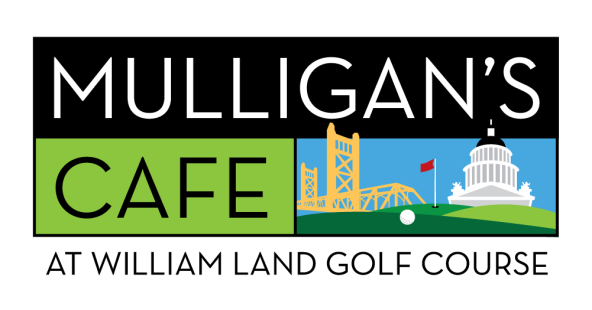 Menu & PricingAppetizers(select 3 from list)(all prices per person and include sales tax and gratuity)			$39 per personKorean Beef TacosTomato & Basil Pesto Puff PastryEmpanadasChorizo & Shrimp with Red Pepper SauceLemon Herb Chicken Skewers & Cous Cous         $29 per personGarlic Butter Burger SlidersGrilled Tomato & Ricotta BruschettaSweet & Sour Meatball SkewersGrilled Vegetable TostadaChicken Street TacosBeer & WineHouse Red Wine 750ml - $29 (Zinfandel, Cab, Blend)House White Wine 750ml – $24 (Chardonnay, Sav Blanc)5 Gallon Kegs 40, 16oz glassesDomestic - $195 (Ask for Availability)Premium - $295 (Ask for availability)*All orders come with complimentary bottled water*